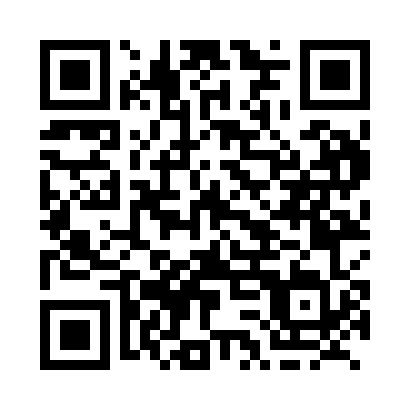 Prayer times for Days Ranch, British Columbia, CanadaWed 1 May 2024 - Fri 31 May 2024High Latitude Method: Angle Based RulePrayer Calculation Method: Islamic Society of North AmericaAsar Calculation Method: HanafiPrayer times provided by https://www.salahtimes.comDateDayFajrSunriseDhuhrAsrMaghribIsha1Wed3:455:491:416:569:3311:372Thu3:445:461:406:579:3611:383Fri3:425:441:406:599:3811:394Sat3:415:421:407:009:4011:405Sun3:405:391:407:019:4211:416Mon3:395:371:407:039:4411:437Tue3:385:351:407:049:4711:448Wed3:365:321:407:059:4911:459Thu3:355:301:407:069:5111:4610Fri3:345:281:407:089:5311:4711Sat3:335:261:407:099:5511:4812Sun3:325:231:407:109:5711:4913Mon3:315:211:407:119:5911:5014Tue3:305:191:407:1210:0211:5115Wed3:295:171:407:1410:0411:5216Thu3:285:151:407:1510:0611:5317Fri3:275:131:407:1610:0811:5418Sat3:265:111:407:1710:1011:5519Sun3:255:091:407:1810:1211:5620Mon3:245:081:407:1910:1411:5721Tue3:235:061:407:2010:1611:5822Wed3:225:041:407:2110:1711:5923Thu3:225:021:407:2210:1912:0024Fri3:215:011:407:2310:2112:0125Sat3:204:591:417:2410:2312:0226Sun3:194:571:417:2510:2512:0327Mon3:194:561:417:2610:2612:0428Tue3:184:541:417:2710:2812:0529Wed3:174:531:417:2810:3012:0630Thu3:174:521:417:2910:3112:0631Fri3:164:511:417:2910:3312:07